Πρόσκληση Εκδήλωσης Ενδιαφέροντος για την προμήθεια αντικλειδιών λουκέτων και κλειδαριών για τις ανάγκες των Δομών Φιλοξενίας Ασυνόδευτων Ανηλίκων στη Θεσσαλονίκη, την Αλεξανδρούπολη και την Μακρινίτσα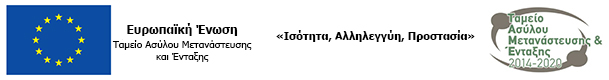 Πρόσκληση Εκδήλωσης Ενδιαφέροντος με Α.Π: ΑΜ1825 Για την απευθείας ανάθεση προμήθεια αντικλειδιών λουκέτων και κλειδαριών για τις ανάγκες των Δομών Φιλοξενίας Ασυνόδευτων Ανηλίκων στη Θεσσαλονίκη, την Αλεξανδρούπολη και την Μακρινίτσα, προϋπολογιζόμενης δαπάνης 1.298,38 ευρώ  χωρίς ΦΠΑ και 1.610,00 ευρώ συμπεριλαμβανομένου του Φ.Π.Α.(CPV: 44521210-3 Λουκέτα, 44521200-0 Λουκέτα και αλυσίδες)(CPV: 44520000-1 Κλειδαριές, κλειδιά και μεντεσέδες )Η ΑΡΣΙΣ ΚΟΙΝΩΝΙΚΗ ΟΡΓΑΝΩΣΗ ΥΠΟΣΤΗΡΙΞΗΣ ΝΕΩΝ στα πλαίσια του έργου ΜΕΤΟΙΚΟΣ, το οποίο χρηματοδοτείται από την Ευρωπαϊκή Ένωση, το Ταμείο Ασύλου Μετανάστευσης και Ένταξης και από εθνικούς πόρους, καλεί κάθε ενδιαφερόμενο να υποβάλει έγγραφη προσφορά για την προμήθεια αντικλειδιών λουκέτων και κλειδαριών για τις ανάγκες των Δομών Φιλοξενίας Ασυνόδευτων Ανηλίκων στη Θεσσαλονίκη, την Αλεξανδρούπολη και την Μακρινίτσα, προϋπολογιζόμενης δαπάνης 1.298,38 ευρώ  χωρίς ΦΠΑ και 1.610,00 ευρώ συμπεριλαμβανομένου του Φ.Π.Α.Οι ενδιαφερόμενοι οικονομικοί φορείς μπορούν να καταθέσουν την προσφορά τους για το σύνολο της ζητούμενης προμήθειας κάθε ΟΜΑΔΑΣ.Η προμήθεια θα ανατεθεί με τη διαδικασία της απευθείας ανάθεσης και με κριτήριο κατακύρωσης την πλέον συμφέρουσα από οικονομική άποψη προσφορά βάσει τιμής για το σύνολο των ειδών κάθε ΟΜΑΔΑΣ της ζητούμενης προμήθειας.Οι προσφορές μπορούν να κατατεθούν στην ΑΡΣΙΣ με κάθε πρόσφορο μέσο επικοινωνίας (ταχυδρομικά έγγραφα, ηλεκτρονικά, με φαξ ή αντίστοιχο τρόπο).Διεύθυνση αποστολής προσφορών: Εγνατίας 30, 54625, ΘεσσαλονίκηΤηλέφωνα επικοινωνίας: 2316007622Fax: 2310526150Ηλεκτρονική Διεύθυνση: metoikos.procurement@gmail.comΗμερομηνία λήψης της προσφοράς από την ΑΡΣΙΣ  το αργότερο έως την 15/11/2019 ώρα 15.00 μ.μ.Περίοδος υλοποίησης προγράμματος από 01/01/2019 έως 31/12/2019Οι ενδιαφερόμενοι μπορούν να λαμβάνουν Πληροφορίες από το site της Άρσις www.arsis.gr ή στο τηλέφωνο: 2316009357ΤΜΗΜΑΕΙΔΟΣΤΕΜΑΧΙΑΠΡΟΥΠΟΛΟΓΙΖΟΜΕΝΗ ΔΑΠΑΝΗ ΧΩΡΙΣ Φ.Π.Α.ΠΡΟΥΠΟΛΟΓΙΖΟΜΕΝΗ ΔΑΠΑΝΗ ΜΕ Φ.Π.Α.ΔΟΜΗ ΩΡΑΙΟΚΑΣΤΡΟΥ ΘΕΣΣΑΛΟΝΙΚΗΣΑντικλείδια (επισυνάπτονται φωτογραφίες)48,06€10,00€ΔΟΜΗ ΩΡΑΙΟΚΑΣΤΡΟΥ ΘΕΣΣΑΛΟΝΙΚΗΣΛουκετάκια ασφαλείας με κωδικό (επισυνάπτονται φωτογραφίες)20112,90€140,00€ΣυνολοΣυνολο120,96€150,00€ΤΜΗΜΑΕΙΔΟΣΤΕΜΑΧΙΑΠΡΟΥΠΟΛΟΓΙΖΟΜΕΝΗ ΔΑΠΑΝΗ ΧΩΡΙΣ Φ.Π.Α.ΠΡΟΥΠΟΛΟΓΙΖΟΜΕΝΗ ΔΑΠΑΝΗ ΜΕ Φ.Π.Α.ΔΟΜΗ ΤΑΓΑΡΑΔΩΝ ΘΕΣΣΑΛΟΝΙΚΗΣΑντικλείδια Για κλειδαριά ξύλινης μεσόπορτας που διαθέτει μόνο 1 γλώσσα, η οποία κλειδώνει με το κλειδίΚέντρο: 50mmΑπόσταση πομόλου-υποδοχής κλειδιού 85mm & 90mmΚατάλληλο για αριστερές & δεξιές πόρτεςΟβάλ πλάκαΠλάτος προσώπου: 18mm9680,65€100,00€ΤΜΗΜΑΕΙΔΟΣΤΕΜΑΧΙΑΠΡΟΥΠΟΛΟΓΙΖΟΜΕΝΗ ΔΑΠΑΝΗ ΧΩΡΙΣ Φ.Π.Α.ΠΡΟΥΠΟΛΟΓΙΖΟΜΕΝΗ ΔΑΠΑΝΗ ΜΕ Φ.Π.Α.ΔΟΜΗ ΠΥΛΑΙΑΣ ΘΕΣΣΑΛΟΝΙΚΗΣΑντικλείδια (επισυνάπτονται φωτογραφίες)1016,13€20,00€ΔΟΜΗ ΠΥΛΑΙΑΣ ΘΕΣΣΑΛΟΝΙΚΗΣΛουκετάκια 30mm3096,77€120,00€ΔΟΜΗ ΠΥΛΑΙΑΣ ΘΕΣΣΑΛΟΝΙΚΗΣΣετ κλειδαριές (επισυνάπτονται φωτογραφίες)580,65€100,00€ΔΟΜΗ ΠΥΛΑΙΑΣ ΘΕΣΣΑΛΟΝΙΚΗΣΚύλινδροι 216,13€20,00€ΔΟΜΗ ΠΥΛΑΙΑΣ ΘΕΣΣΑΛΟΝΙΚΗΣΣετ πόμολα (επισυνάπτονται φωτογραφίες)744,35€55,00€ΣΥΝΟΛΟΣΥΝΟΛΟ254,03€315,00€ΤΜΗΜΑΕΙΔΟΣΤΕΜΑΧΙΑΠΡΟΥΠΟΛΟΓΙΖΟΜΕΝΗ ΔΑΠΑΝΗ ΧΩΡΙΣ Φ.Π.Α.ΠΡΟΥΠΟΛΟΓΙΖΟΜΕΝΗ ΔΑΠΑΝΗ ΜΕ Φ.Π.Α.ΔΟΜΗ ΦΡΙΞΟΣ ΣΤΗΝ ΑΛΕΞΑΝΔΡΟΥΠΟΛΗΣΑντικλείδια (επισυνάπτονται φωτογραφίες)3772,58€90,00€ΔΟΜΗ ΦΡΙΞΟΣ ΣΤΗΝ ΑΛΕΞΑΝΔΡΟΥΠΟΛΗΣΛουκετάκια 30mm1032,26€40,00€ΔΟΜΗ ΦΡΙΞΟΣ ΣΤΗΝ ΑΛΕΞΑΝΔΡΟΥΠΟΛΗΣΣετ κλειδαριές (επισυνάπτονται φωτογραφίες)16258,06€320,00€ΣΥΝΟΛΟΣΥΝΟΛΟ362,90€450,00€ΤΜΗΜΑΕΙΔΟΣΤΕΜΑΧΙΑΠΡΟΥΠΟΛΟΓΙΖΟΜΕΝΗ ΔΑΠΑΝΗ ΧΩΡΙΣ Φ.Π.Α.ΠΡΟΥΠΟΛΟΓΙΖΟΜΕΝΗ ΔΑΠΑΝΗ ΜΕ Φ.Π.Α.ΔΟΜΗ ΕΛΛΗ ΣΤΗΝ ΑΛΕΞΑΝΔΡΟΥΠΟΛΗΣκλειδαριά οβάλ ασφαλείας πόρτας1080,65€100,00€ΔΟΜΗ ΕΛΛΗ ΣΤΗΝ ΑΛΕΞΑΝΔΡΟΥΠΟΛΗΣαφαλός- κύλινδρος 35*35mm540,32€50,00€ΔΟΜΗ ΕΛΛΗ ΣΤΗΝ ΑΛΕΞΑΝΔΡΟΥΠΟΛΗΣδιακόπτης κλειδί off-on Φ22 ή Φ19 με κλειδί-κυλινδρικό UNI216,13€20,00€ΔΟΜΗ ΕΛΛΗ ΣΤΗΝ ΑΛΕΞΑΝΔΡΟΥΠΟΛΗΣΛουκετάκια ασφαλείας 30mm(τα 6τμχ να ανοίγουν με το ίδιο κλειδί και τα άλλα 6 με άλλο)1248,39€60,00€ΔΟΜΗ ΕΛΛΗ ΣΤΗΝ ΑΛΕΞΑΝΔΡΟΥΠΟΛΗΣΑντικλείδια απλού κλειδιού2016,13€20,00€ΔΟΜΗ ΕΛΛΗ ΣΤΗΝ ΑΛΕΞΑΝΔΡΟΥΠΟΛΗΣΑντικλείδια κυλινδρικού κλειδιού54,03€5,00€ΣΥΝΟΛΟΣΥΝΟΛΟ205,65€255,00€ΤΜΗΜΑΕΙΔΟΣΤΕΜΑΧΙΑΠΡΟΥΠΟΛΟΓΙΖΟΜΕΝΗ ΔΑΠΑΝΗ ΧΩΡΙΣ Φ.Π.Α.ΠΡΟΥΠΟΛΟΓΙΖΟΜΕΝΗ ΔΑΠΑΝΗ ΜΕ Φ.Π.Α.ΔΟΜΗ ΜΑΚΡΙΝΙΤΣΑΣΑντικλείδια ντουλάπας (επισυνάπτονται φωτογραφίες)1412,10€15,00€ΔΟΜΗ ΜΑΚΡΙΝΙΤΣΑΣΑντικλείδια κανονικά (επισυνάπτονται φωτογραφίες)2016,13€20,00ΔΟΜΗ ΜΑΚΡΙΝΙΤΣΑΣΛουκετάκια 30mm60201,61€250,00€ΔΟΜΗ ΜΑΚΡΙΝΙΤΣΑΣΣετ κλειδαριά με απόσταση από τα κέντρα 9cm (επισυνάπτονται φωτογραφίες)14,03€5,00€ΔΟΜΗ ΜΑΚΡΙΝΙΤΣΑΣΣετ πόμολα όμοια με της κλειδαριάς (επισυνάπτονται φωτογραφίες)1040,32€50,00€ΣΥΝΟΛΟΣΥΝΟΛΟ274,19€340,00€